INDICAÇÃO Nº 1930/2018Indica ao Poder Executivo Municipal que efetue serviços de revitalização da camada asfáltica de Rua do Jardim Conceição.Excelentíssimo Senhor Prefeito Municipal, Nos termos do Art. 108 do Regimento Interno desta Casa de Leis, dirijo-me a Vossa Excelência para sugerir que, por intermédio do Setor competente, que seja executado serviços de revitalização da camada asfáltica da Rua Benedito da Costa Machado, próximo a residência de número 33, Jardim Conceição.Justificativa:Comerciantes e moradores próximos alegam que, há meses pedem a chamada operação tapa-buracos no local, mas não recebem resposta. Pedem algum tipo de providencia, pois no local há um grande recorte efetuado pelo Departamento de Água e Esgoto, que gera reclamações.Plenário “Dr. Tancredo Neves”, em 02 de março de 2.018.Gustavo Bagnoli-vereador-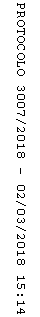 